Full uniform aspirantDet brukes alltid full uniform når vi er ute og spiller. Hvis vi skal spille konsert inne, skal ikke aspirantene ha på seg lue, noteveske og hansker.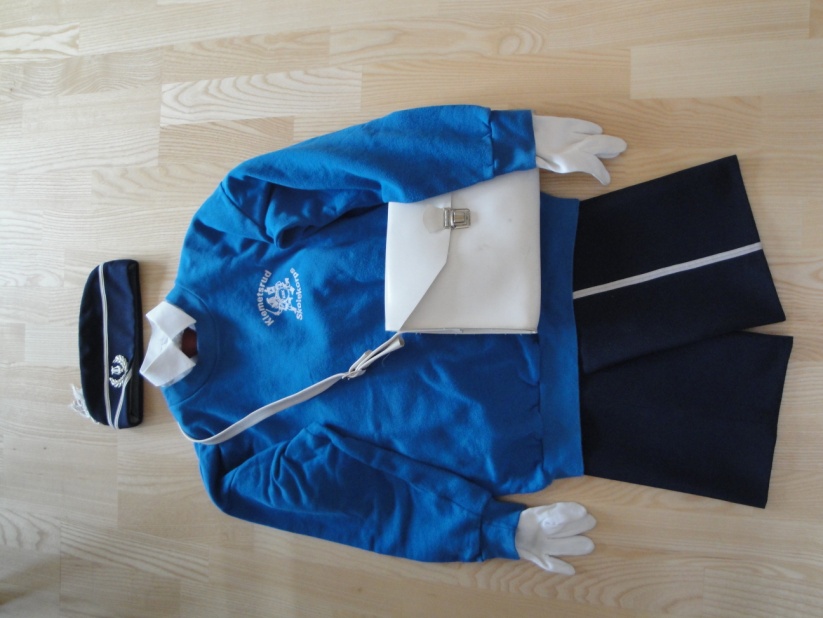 Full uniform består av Lue m/lyre og kransBukseGenserHvit skjorteSlipsHvite hanskerNoteveskeSorte sokkerSorte skoSort belte (hvis nødvendig)Full uniform består av Lue m/lyre og kransBukseGenserHvit skjorteSlipsHvite hanskerNoteveskeSorte sokkerSorte skoSort belte (hvis nødvendig)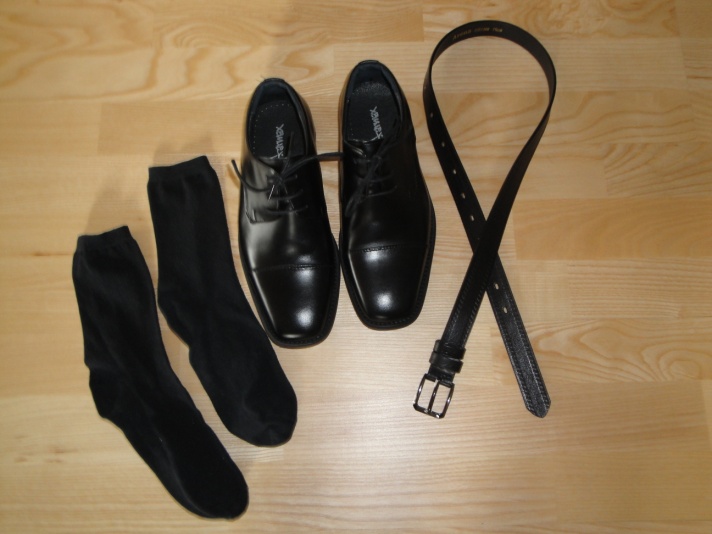 Innholdet i noteveska skal være:RegnfrakkHattetrekkDet bør også ligge plaster i tilfelle gnagsår.  Dager som 17. mai og kretsstevne bør musikanten også ha med  våtservietter.Innholdet i noteveska skal være:RegnfrakkHattetrekkDet bør også ligge plaster i tilfelle gnagsår.  Dager som 17. mai og kretsstevne bør musikanten også ha med  våtservietter.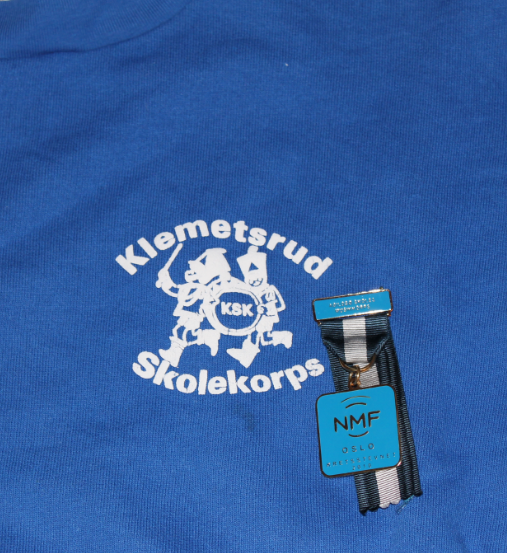 Medaljene skal festes på venstre side ”over hjertet”. Det kan være lurt å feste medaljene med litt trå.De kan falle av. 